Documenti utili per la compilazione della DURP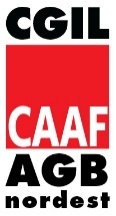             ( Si ricorda che la DURP è una dichiarazione sostitutiva ai sensi dell’art. 5 della L.P. n. 17/93 e successive modifiche. L’elenco comprende tutte le                 possibili tipologie di reddito e patrimonio, ciascuno considererà solo quelle significative nella sua situazione.)DATI ANAGRAFICIDocumento d’identità valido del dichiarante;Tessera del codice fiscale o tessera sanitaria nazionale di tutti i componenti del nucleo familiare.SITUAZIONE REDDITUALE ANNO 2018Modello 730/19 o modello PF/19;Modello/i CU/19, anche in presenza di Modello 730/19 o Modello PF/19;Modello/i CU/19 relativi ad entrate fiscalmente esenti, quali: ATTIVITA’ SPORTIVA DILETTANTISTICA inferiore a 10.000 €; RICERCATORI UNIVERSITARI; PERSONALE MEDICO “SPECIALIZZANDO”; LAVORATORI IMPATRIATI; dipendenti di Enti Internazionali o delle rappresentanze diplomatiche italianeVoucher: somma netta dei buoni incassati nel 2018;Dichiarazione IRAP/2019ENTRATE E SPESE NON RISULTANTI DA DICHIARAZIONE DEI REDDITI, percepite o sostenute nel 2018Redditi esteri non in dichiarazione dei redditi;Sentenza di separazione/divorzio e importo versato o percepito per il mantenimento dei figli;Per l’inquilino: contratto di locazione dell’abitazione principale, importo dell’affitto pagato 2018- (senza spese condominiali); importo contributo affitto percepito nel 2018.PATRIMONIO IMMOBILIARE AL 31.12.2019Visure catastali terreni e fabbricati – anche in caso di nuda proprietà; Dichiarazione IMI relativa ai terreni edificabili;Immobili all’estero: mq netti del fabbricato.PATRIMONIO MOBILIARE AL 31.12.2019, da dichiarare se superiore a 5.000 €*Denominazione intermediario con indicazione dell’agenzia/filiale;Depositi bancari e postali, carte prepagate con Iban – SALDO AL 31/12/2019 + GIACENZA MEDIA “ISEE” 2019;Carte prepagate senza Iban – SALDO AL 31/12/2019Contratti di capitalizzazione, polizze di assicurazione con finalità finanziaria e di assicurazione mista sulla vita (per i quali al momento della dichiarazione è esercitabile il diritto di riscatto) – importo dei premi complessivamente versati, al netto degli eventuali riscatti: valore di mercato – SALDO AL 31/12/2019Partecipazione in società di capitale nel caso di partecipazione agli utili inferiori al 10%: se non quotate: in base alla percentuale di patrimonio netto della società posseduta, sulla base del bilancio approvato per l’anno di riferimento;se quotate: valore di mercato;Titoli di stato, obbligazioni, certificati di deposito, buoni fruttiferi: valore di mercato - SALDO AL 31/12/2019;Fondi comuni di investimento: valore di mercato – SALDO AL 31/12/2019*Al fine della corretta individuazione degli importi da dichiarare, si ritiene opportuna la presentazione di tutta la documentazione relativa al patrimonio mobiliare